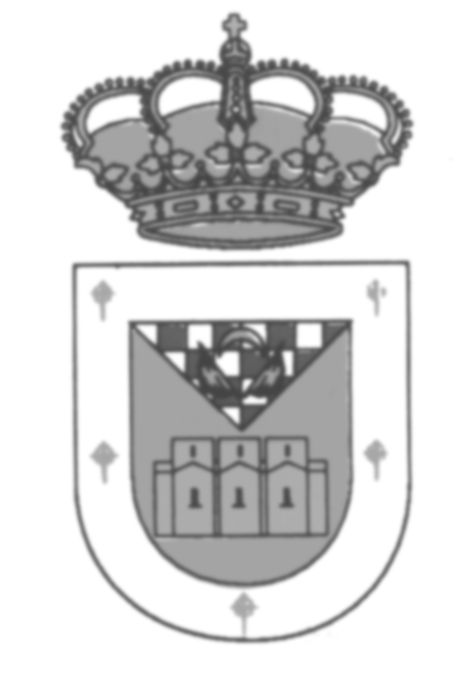 Pongo en conocimiento de todos los vecinos/as, que por parte de la Empresa Orange, se han solicitado en este Ayuntamiento Licencia de Obras, para la instalación de red FTTH (fibra hasta el hogar), que presenta grandes ventajas:GRAN VELOCIDAD EN LA TRANSMISIÓN DE DATOS.EXCELENTE CAPACIDAD Y CALIDAD DE TRANSMISIÓN.MAYOR SEGURIDAD EN LA TRNSMISIÓN DE DATOS.Ruego colaboréis en la implantación de esta infraestructura, que sin duda va a suponer un gran avance, en cuanto a telefonía, telecomunicaciones, internet, y televisión, así como en el desarrollo de todo el municipio. 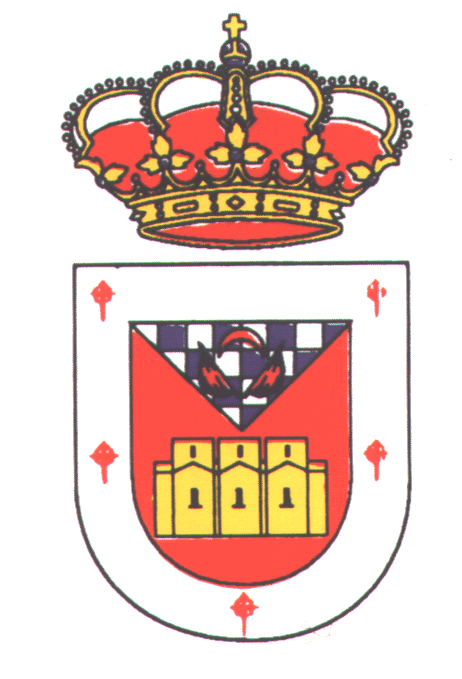 